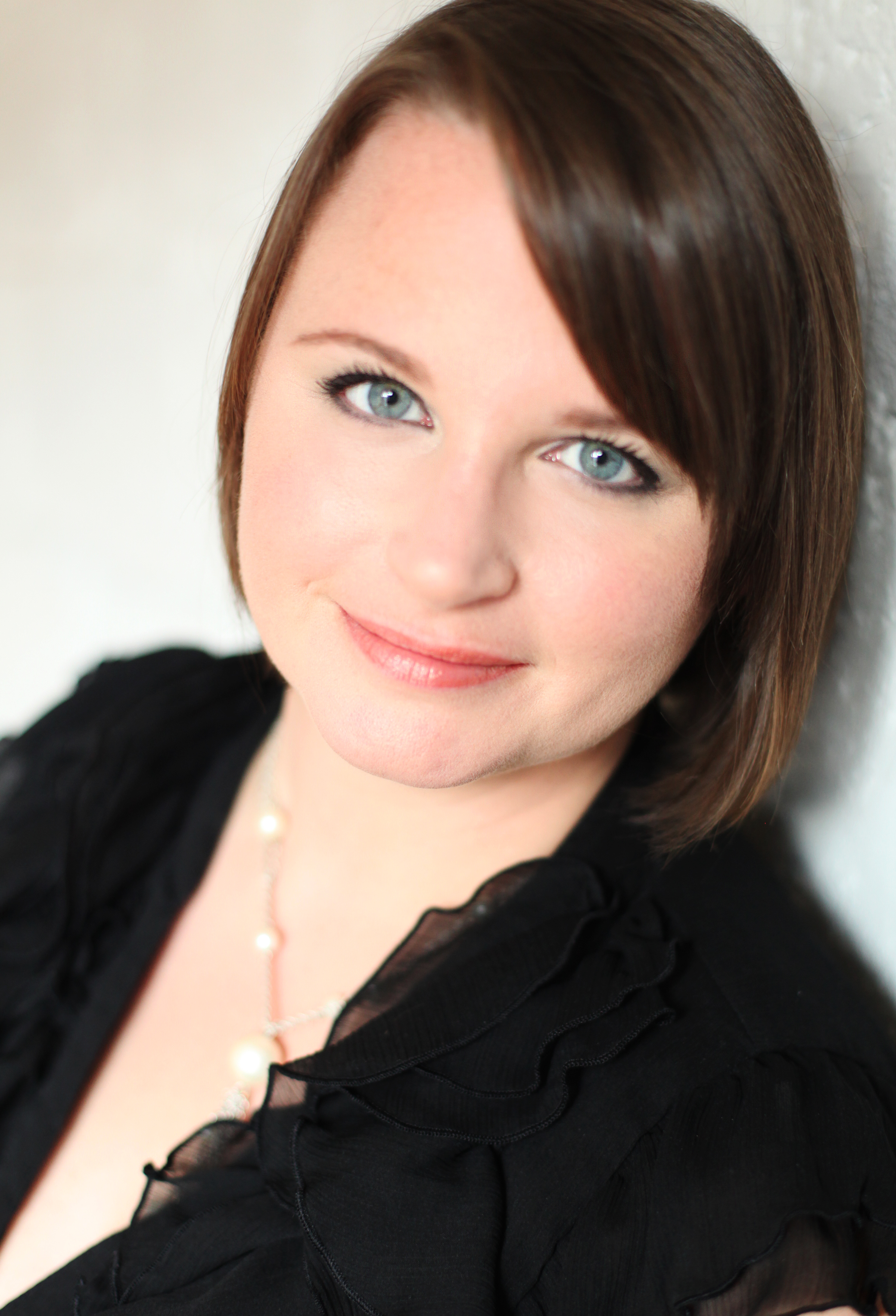 Performance Experience Complete RolesMicaëla				Carmen				Festival St-Eustache		2012Crobyle 				Thaïs 				Pacific Opera Victoria		2008Lia				L’Enfant prodigue			ICAV Montreal	 		2007Ghita				Der Zwerg			IVAI Israel			2007Clarice				Il mondo della luna 		Opéra de Montréal		2007Annina				La Traviata			Opéra de Montréal		2006Suor Osmina / Seconda Cercatrice	Suor Angelica 			Opéra de Montréal		2006Midinette			Il Tabarro 			Opéra de Montréal		2006Miss Jessel			Turn of the Screw			Opéra de Montréal		2006High Priestess (cover)		Aïda				Opéra de Montréal		2006Youca				L’Étoile				Opéra de Montréal		2005Vitellia				La Clemenza di Tito		Festival Orford			2005Contessa				Le Nozze di Figaro		Université de Montréal		2005Helena				A Midsummernight’s Dream	Université de Montréal		2004Mère Lidoine			Dialogues des Carmélites		Université de Montréal	 	2003Recitals and concertsSoloist 			Berg’s Der Wein – Orchestre de l’Université de Montréal		              2017Soloist			Mozart’s Requiem – Choeur Vaudreuil-Soulanges	    			2016Soloist			Orff’s Carmina Burana – Lougheed Festival of the Arts – Potsdam (NY)   	              2014Recital 			French Baroque Festival – Institut d’Etudes Méditéranéennes de Montréal	              2014 Recital			Mothers of Invention – Crane School of Music – SUNY Potsdam                            2014 Recital 			An Afternoon of French Art songs – Crane School of Music, SUNY Potsdam	2013Soloist			Orff’s Carmina Burana – Choeur Vaudreuil-Soulanges	    			2013Soloist			Schubert’s Mass in Eb and Mendelssohn’s Hör mein Bitten – Joliette		2013  Staged recital		Opera excerpts – St-Michel-de-Vaudreuil					2012Soloist			Stabat Mater – Pergolesi (Montréal, Ste-Hyacinthe)				2012Soloist			Airs et choeurs d’opéra - Les Chanteurs de Lorraine				2011Soloist 			Mozart’s Coronation Mass – Chœur de Vaudreuil-Soulanges		 	2011Soloist			Opera excerpts – Chanteurs de Lorraine					2011Soloist			Bruckner’s Mass #3, Mendelssohn’s Psalm 42, Lieder with orchestra 		2010With Laval Symphony Orchestra and Laval ChoirSoloist			Handel’s  Messiah – Korean Choirs of Montreal		                            2009Recital			Festival Anna-Malenfant, Moncton (New Brunswick)	       		       	2009Recital			Société Vocale Internationale  Joseph-Traxel, Montreal		 		2009Soloist			Mercure’s Cantate pour une joie, Vivaldi’s Magnificat –Disciples de Massenet	2009Soloist			Brahm’s Ein Deutsches Requiem - London Orchestra, Ontario			2009Recital			La Belle Époque – French art songs, Victoria BC				2008Soloist			Fauré’s Requiem – Cantabile Chorale and Orchestra				2007Soloist			Montreal Chamber Music Festival – Movie music				2007Soloist			Charpentier’s Messe de minuit de Noël –Chanteurs de Lorraine			2006Soloist			Dvorák’s Stabat Mater – Cantabile Chorale and Orchestra			2006Recital			French songs, Festival acadien de Caraquet					2006Recital			French songs, Église historique de Barachois					2006Recital			French songs, Centre d’Arts Orford						2006Soloist			Vitier’s Misa cubana – Disciples de Massenet					2005Recital			French songs, Galerie d’art Outremont					2005Soloist			Schubert’s Mass in G –Musikus vivace !					2004Soloist			Vaughan Williams’ Serenade to music – Chicago Symphonic Orchestra		2004Recital			French songs and Lieder, Galerie d’art Outremont				2004Soloist			Dubois’ Les Sept Paroles du Christ – Disciples de Massenet			2004Contemporary Music	Vivier’s Chants – Chapelle historique du Bon-Pasteur				2003Festivals & WorkshopsFranz-Schubert-Institut, Baden bei Wien, Austria				   			2010Sommer Lied Weinberg, Kefermarkt (Austria) with Roger Vignoles					2008International Vocal Art Institute (IVAI), Tel Aviv							2007Canadien Vocal Art Institute (CVAI), Montreal						   2004 - 2007Festival Orford et Académie de musique du Centre d'Arts Orford 				   2002 - 2006Ravinia Festival – Steans Institute for Young Artists, Chicago, USA 			    	              2004EducationTraining in neuro-linguistic programming		CQPNL				         2011, 2015-2016Atelier lyrique de l’Opéra de Montréal		Opéra de Montréal	  	     	     2005-2007DMUS, Voice performance				Université de Montréal	               	     2004-2006MMUS, Voice performance			Université de Montréal			     2003-2004BMUS, Voice performance				Université de Montréal		 	     1997-2002DEC Double Major Music - Social Sciences		Cégep St-Laurent				     1994-1997Voice teachers		Rosemarie Landry	Mark Pedrotti	Abbie FurmanskyCesar UlloaCoaches			Joan DornemannCraig RutenbergMartin IseppGerald M. MooreCarrie-Ann MathesonMichael McMahonMargo GarrettRoger VignolesBurkhard KehringBrian ZegerEdith WiensMalcom MartineauMartin KatzDenise MasséEsther Gonthier Martin DubéClaude Webster ConductorsTimothy VernonPaul NadlerYannick Nézet-Seguin Jean-Marie ZeitouniJoey PetraroiaJames MeenaChristopher Eschenbach Jean-Francois Rivest Lorraine Vaillancourt Lucie Roy	 Julien ProulxJean-Pascal HamelinStage directorsRenaud DoucetDavid DrisinMarc BélandJacques LeblancRené-Richard CyrJohn NorrisFrançois RacineBenoît BrièreAlice RonfardYves DesgagnésJean-François GagnonMaster classesElly AmelingRudolf JansenWolfgang HolzmairHelmut DeutschBarbara BonneyWolfram RiegerRobert HollJulius DrakeHåkan Hagegård John NorrisEdith WiensChristian BadeaJohn NorrisRenaud DoucetMalcolm MartineauMartin IseppJoan DornemannDmitri HvorostovskyDalton Baldwin	Lorraine NubarNicholas GoldschmidtPrices and scholarshipsConseil des Arts et des Lettres du Québec 		Grant			  	   November 2011Société Vocale Internationale  Joseph-Traxel		Recital and grant			   November 2009Conseil des Arts du Canada			Grant			      	         March 2008Conseil des Arts et des Lettres du Québec 		Grant			  	         March 2008Silverman Fondation Scholarship			5000$ US		 	   September 2007Début Inc. Competition				Recital				   November 2005Audition Jeunes artistes – Radio-Canada    		Demo Recording/Broadcast	             May 2005Bourse Charles-Émile-Gadbois			Grant				             May 2005Bourse Georges-Cédric-Ferguson			Grant				   September 2004Updated June 2th, 2016